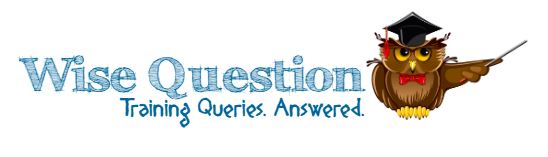 INTRODUCTION TO FIN-TECH – by eDXModule 1 What is FinTech?FinTech TransformationFinTech Evolution 1.0: InfrastructureFinTech Evolution 2.0: BanksFinTech Evolution 3.0 & 3.5: Startups and Emerging MarketsIndustry Showcase: Collaboration between Financial Institutions and Startups FinTech TypologyEmerging Economics: Opportunities and ChallengesFrom too-Small-To-Care to Too-Big-To-FailIntroduction to RegulationIndustry Showcase: The Future of RegTech and 6 Technologies Impacting It Module 2 Payments, Cryptocurrencies and BlockchainIndividual PaymentsDeveloping Countries and DFS: The Story of Mobile MoneyDeveloping Countries and DFS: Regulation of Mobile MoneyRTGS SystemsThe ABCDs of Alternative Finance Building a New stackCryptocurrenciesIndustry Showcase: Legal and Regulatory Implications of Cryptocurrencies What is Blockchain?  Industry Showcase: The Benefits from New Payment Stacks (Applications of Ripple)Module 3 Digital Finance and Alternative FinanceA Brief History of Financial InnovationDigitization of Financial ServicesFinTech & FundsIndustry Showcase: How AI is Transforming the Future of FinTech Industry Showcase: Ensuring Compliance from the Start: Suitability and FundsCrowdfunding – Regards, Charity and EquityP2P and Marketplace LendingThe Rise of Chinese TechFins – New Models and New ProductsWhat is an ICO?Module 4 FinTech Regulation and RegTechFinTech Regulations Evolution of RegTechRegTech Ecosystem: Financial InstitutionsRegTech Ecosystem: StartupsRegTech Startups: ChallengesRegTech Ecosystem: RegulatorsIndustry Showcase: Use Case of AI in Smart Regulation and Fraud DetectionRegulatory SandboxesSmart RegulationRedesigning Better Financial InfrastructureModule 5 Data & TechFinHistory of Data RegulationData in Financial ServicesIndustry Showcase: Application of Data Analytics in Finance European Big-Bang: PSD2 / GDPR / Mifid2Industry Showcase: PSD2: Open Banking API Will Help StartupsIndustry Showcase: Methods of Data Protection: GDPR Compliance and Personal Privacy Digital IdentityChange in mindset: Regulation 1.0 to 2.0 (KYC to KYD)AI & GovernanceNew Challenges of AI and Machine LearningData, Metadata and Differential PrivacyData is the New Oil: Risk of BreachIndustry Showcase: Cybersecurity Industry Update Module 6 The Future of Data-Driven FinanceCase Study 1: RevolutCase Study 2: AlibabaCase Study 3: AadhaarCase Study 4: Credit KarmaCase Study 5: DigibankConclusion to Case StudiesFinTech Big Trends - Looking Forward